INDICAÇÃO Nº 56/2015Sugere ao Poder Executivo estudo para manutenção e reparo em tampa de caixa de água pluvial localizada na Rua São Domingues em frente ao nº 301, na vila Sartori, neste município.Excelentíssimo Senhor Prefeito Municipal,                                   Nos termos do Art. 108 do Regimento Interno desta Casa de Leis, dirijo - me a Vossa Excelência para sugerir que, por intermédio do Setor competente, que seja realizado estudo para manutenção e reparo em tampa de caixa de água pluvial localizada na Rua São Domingues em frente ao nº 301, na vila Sartori, neste município.Justificativa:Devido as fortes chuvas e as condições do local, a tampa da caixa de água pluvial localizada no endereço acima se deslocou deixando a mesma descoberta, oferecendo risco para os moradores que passam pelo local e para algumas crianças que costumam brincar nas proximidades. Moradores pedem a manutenção do local.Plenário “Dr. Tancredo Neves”, em 12 de janeiro de 2.015.Celso Ávila- vereador - 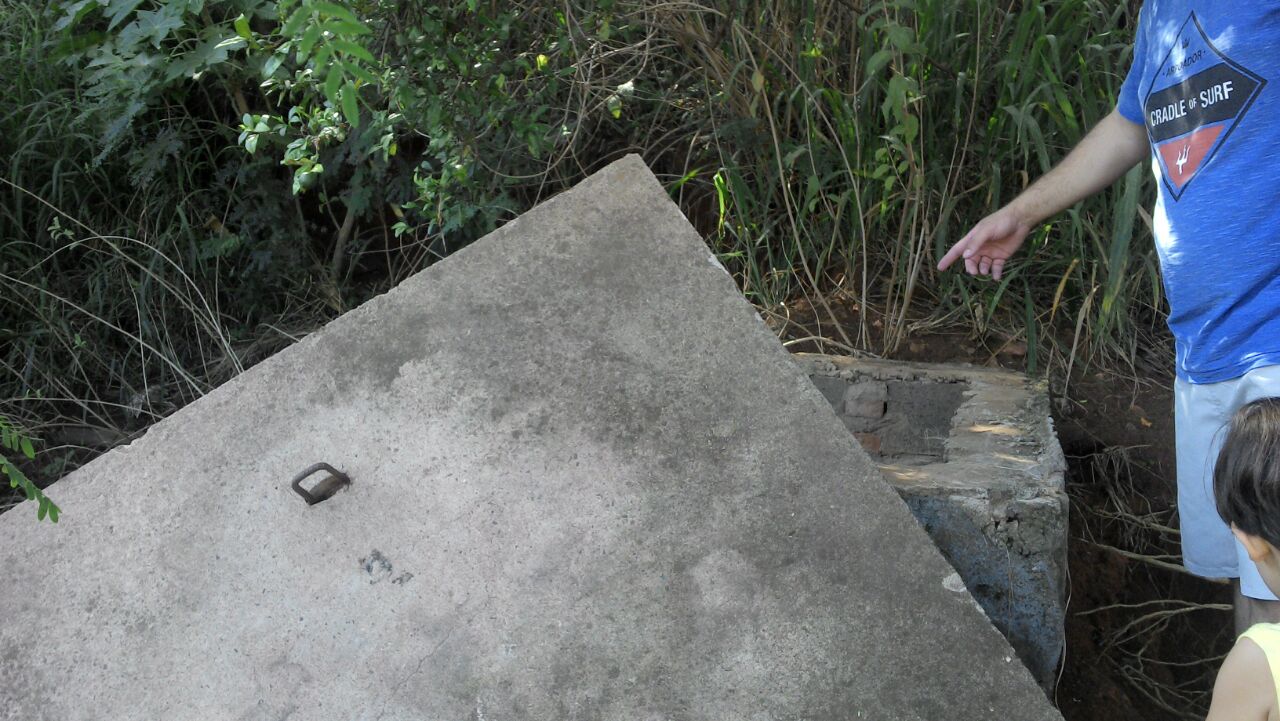 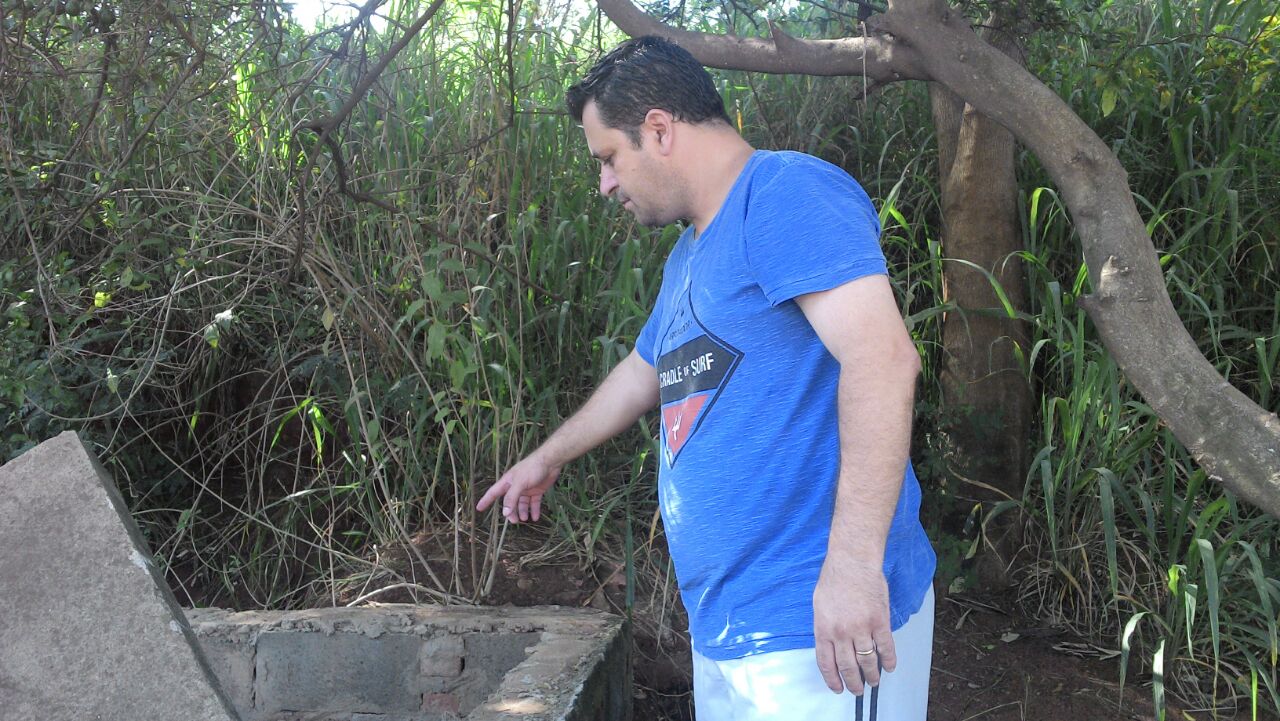 